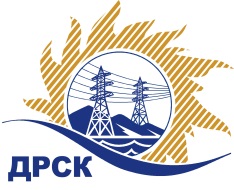 Акционерное Общество«Дальневосточная распределительная сетевая  компания»ПРОТОКОЛ № 539/УКС-Рзаседания Закупочной комиссии рассмотрения предложений по открытому электронному одноэтапному конкурсу на право заключения договора Строительство ЛЭП 6 кВ от ф.28 ПС «Западная» для подключения заявителей мощностью свыше 150 кВт», закупка № 1372  р. 2.1.1  ГКПЗ 2015 гПРИСУТСТВОВАЛИ: члены постоянно действующей Закупочной комиссии 2-го уровня.ВОПРОСЫ, ВЫНОСИМЫЕ НА РАССМОТРЕНИЕ ЗАКУПОЧНОЙ КОМИССИИ: О рассмотрении результатов оценки предложений УчастниковО признании заявки ООО "УралИнтерСтрой" не соответствующим условиям закупки. О признании заявок соответствующими условиям конкурса.О признании открытого одноэтапного конкурса несостоявшимся.РЕШИЛИ:По вопросу № 11. Признать объем полученной информации достаточным для принятия решения. 2. Утвердить цены, полученные на процедуре вскрытия конвертов с заявками участников конкурса:По вопросу № 21. Отклонить заявку Участника ООО "УралИнтерСтрой" г. Пермь, ул. Монастырская, д. 61  от дальнейшего рассмотрения, как несоответствующее Закупочной документации.По вопросу № 31. Признать заявки ООО «Дальний Восток Энергосервис» г. Владивосток, ул. Снеговая, 42Д,  ООО «МонтажЭлектроСервис» г. Красноярск, ул. Северное шоссе, д. 11 соответствующими условиям конкурса и принять её к дальнейшему рассмотрению.По вопросу № 41. Утвердить предварительную ранжировку предложений:По вопросу № 81. Провести переторжку.1.1 Допустить к участию в переторжке предложения следующих участников: ООО «Дальний Восток Энергосервис» г. Владивосток, ул. Снеговая, 42Д,  ООО «МонтажЭлектроСервис» г. Красноярск, ул. Северное шоссе, д. 111.2.  Определить форму переторжки: заочная;1.3 Назначить переторжку на 30.07.2015 г. до 16:00 час. (местного времени); 1.4 Место проведения переторжки: Торговая площадка Системы www.b2b-energo.ru;1.5 Техническому секретарю Закупочной комиссии уведомить участников, приглашенных к участию в переторжке, о принятом комиссией решении.г. Благовещенск«27» июля  2015г.№Наименование участника и его адресЦена заявки на участие в конкурсе и иные существенные условия1ООО «Дальний Восток Энергосервис» г. Владивосток, ул. Снеговая, 42Д14 038 822,00  руб. без учета НДС;                16 565 809,96 руб. с учетом НДС 2ООО «УралИнтерСтрой» г. Пермь, ул. Монастырская, д. 6117 571 853,43  руб. без учета НДС;20 734 787,05 руб. с учетом НДС3.ООО «МонтажЭлектроСервис»г. Красноярск, ул. Северное шоссе, д. 1119 978 794,09 руб. без учета НДС;23 574 977,02 руб. с учетом НДС Основания для отклоненияУчастник прилагает свидетельство о регистрации электролаборатории с истекшим сроком действия, что не соответствует п.6.3. Технического заданияМесто в предварительной ранжировкеНаименование участника и его адресЦена предложения на участие в закупке без НДС, руб.Балл по неценовой предпочтительности1 местоООО «Дальний Восток Энергосервис» г. Владивосток, ул. Снеговая, 42Д14 038 822,003,002 местоООО «МонтажЭлектроСервис»г. Красноярск, ул. Северное шоссе, д. 1119 978 794,093,00Ответственный секретарь Закупочной комиссии 2 уровня АО «ДРСК» ____________________М.Г. ЕлисееваТехнический секретарь Закупочной комиссии 2 уровня АО «ДРСК»____________________    Е.Ю. Коврижкина